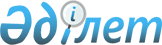 Түркістан қаласы әкімінің 2020 жылғы 19 ақпандағы № 2 "Түркістан қаласында сайлау учаскелерін құру туралы" шешіміне өзгерістер енгізу туралыТүркістан облысы Түркістан қаласы әкімінің 2020 жылғы 31 желтоқсандағы № 5 шешімі. Түркістан облысының Әділет департаментінде 2020 жылғы 31 желтоқсанда № 6008 болып тіркелді
      "Қазақстан Республикасындағы сайлау туралы" Қазақстан Республикасының 1995 жылғы 28 қыркүйектегі Конституциялық Заңының 23 бабының 1-тармағына және "Қазақстан Республикасындағы жергілікті мемлекеттік басқару және өзін өзі басқару туралы" Қазақстан Республикасының 2001 жылғы 23 қаңтардағы Заңының 37 бабының 3-тармағына сәйкес Түркістан қаласының әкімі ШЕШІМ ЕТТІ:
      1. Түркістан қаласы әкімінің 2020 жылғы 19 ақпандағы № 2 "Түркістан қаласы аумағында сайлау учаскелерін құру туралы" (Нормативтік құқықтық актілерді мемлекеттік тіркеу тізілімінде № 5437 тіркелген, 2020 жылдың 28 ақпанда "Түркістан" газетінде және 2020 жылдың 11 наурызда Қазақстан Республикасы нормативтік құқықтық актілерінің эталондық бақылау банкінде электронды түрде жарияланған) шешіміне келесі өзгерістер енгізілсін:
      көрсетілген шешімнің тақырыбы жаңа редакцияда жазылсын: 
      "Түркістан қаласының аумағында сайлау учаскелерін құру туралы"; 
      көрсетілген шешімнің 2 тармағына орыс тілінде өзгеріс енгізілді, мемлекеттік тілдегі мәтін өзгермейді;
      көрсетілген шешімнің 3 тармағында "заңнамалық актілерінде" деген сөздер "заңнамасында" деген сөзбен ауыстырылсын;
      көрсетілген шешімнің 4 тармағына орыс тілінде өзгеріс енгізілді, мемлекеттік тілдегі мәтін өзгермейді;
      көрсетілген шешімнің қосымшасы осы шешімнің қосымшасына сәйкес жаңа редакцияда жазылсын.
      2. "Түркістан қаласы әкімінің аппараты" мемлекеттік мекемесі Қазақстан Республикасының заңнамасында белгіленген тәртіпте:
      1) осы шешімнің "Қазақстан Республикасы Әділет министрлігі Түркістан облысының Әділет департаменті" Республикалық мемлекеттік мекемесінде мемлекеттік тіркелуін;
      2) осы шешімді ресми жарияланғаннан кейін Түркістан қаласы әкімдігінің интернет-ресурсына орналастыруын қамтамасыз етсін.
      3. Осы шешімнің орындалуын бақылау Түркістан қаласы әкімі аппаратының басшысы Ж.Наушабайға жүктелсін.
      4. Осы шешім оның алғашқы ресми жарияланған күнінен кейін күнтізбелік он күн өткен соң қолданысқа енгізіледі.
      КЕЛІСІЛДІ:
      Түркістан қалалық сайлау
      комиссиясының төрағасы
      _____________С.Арысбеков
      "____" _________2020 жыл Түркістан қаласының аумағындағы сайлау учаскелері 
      №103 сайлау учаскесі
      Орталығы: Түркістан қаласы, Қазыбек би көшесі №164, Халықаралық Қазақ-Түрік университетінің "Филология" факультетінің ғимараты.
      Шекаралары: Құрбан ата көшесі №1-40 үйлер, Қалдыбай хан көшесі №2-19 үйлер, Қазыбек би көшесі №70-150 үйлер, Ғ.Мұратбаев көшесі №61-130 үйлер, М.Жалил көшесі №1-110 үйлер, Баласағұн көшесі №1-90 үйлер, Ө.Тілепов көшесі №1-105 үйлер.
      №104 сайлау учаскесі
      Орталығы: Түркістан қаласы, Әмір Темір көшесі №3а, Спорт мектебінің ғимараты.
      Шекаралары: Б.Саттарханов даңғылында орналасқан №3-24 үйлер, Домалақ ана көшесі №1-46 үйлер, И.Жансүгіров көшесі №1-90 үйлер, Мамай батыр көшесі №1-40 үйлер, Жолбарыс хан көшесінің тақ жағындағы №1-89 және жұп жағындағы №2-24 үйлер, Міртемір көшесі №1-18 үйлер, Қазыбек би көшесі №1-233 үйлер, Отырар көшесі №16 үй, Б.Батырбеков, Диметов көшелері толығымен, Жауғаш батыр көшесінің тақ жағындағы №1-155, жұп жағындағы №2-44 үйлер.
      №105 сайлау учаскесі
      Орталығы: Түркістан қаласы, С.Қожанов көшесі №146, Медициналық колледжінің ғимараты.
      Шекаралары: Медициналық колледж жатақханасы, Әйтеке би көшесі №77-152 үйлер, Ж.Еділбаев көшесі №1-20, Ж.Еділбаев өткелі №1-14 үйлер, Хакназархан көшесінің тақ жағындағы №1-97, жұп жағындағы №2-52 үйлер, Бәйдібек батыр көшесі №1-66 үйлер, Гагарин көшесі №1-91 үйлер, Өтебеков көшесінің тақ жағындағы №1-27, жұп жағындағы №2-66 үйлер, Ғ.Мүсірепов көшесінің №4-72 үйлер, Әмір Темір көшесі №1, 1а, 2а-18 үйлер, Қазыбек би көшесі №15, 17, 19 үйлер, С.Қожанов көшесі №1, 3 үйлер, Тәуке хан даңғылындағы №363-371 үйлер, Талқанбаев көшесінің жұп жағындағы №2-18, тақ жағындағы №1-29 үйлер, Т.Бокин көшесі №1-25 үйлер, Асан қайғы №1-37 үйлер, Әль-Фараби көшесі №1-8 үйлер.
      №106 сайлау учаскесі
      Орталығы: Түркістан қаласы, С.Қожанов көшесі н/з, Қалалық орталық аурухана ғимараты.
      Шекаралары: Қалалық орталық аурухана, тері-мерез диспансері, туберкулезге қарсы диспансер және "Ақмарал" емханасының ғимараттары.
      №107 сайлау учаскесі
      Орталығы: Түркістан қаласы, Н.Төреқұлов көшесі н/з, Ә.Темір атындағы орта мектебінің ғимараты.
      Шекаралары: Қ.Татибаев көшесі №2-36 үйлер, Сырғақ батыр көшесі №1-5 көпқабатты үйлер, С.Сейфуллин көшесі №1-22 үйлер, К.Байсеитова көшесі №1-23 үйлер, Мадиходжаев көшесі №1-14 үйлер, Талқанбаев көшесінің тақ жағындағы №1-17 және жұп жағындағы №22-26 үйлер, Д.Қонаев көшесінің тақ жағындағы №1-49 және жұп жағындағы №2-36 үйлер, С.Қожанов көшесі №55-109 үйлер, Н.Төреқұлов көшесінің тақ жағындағы №1-23, жұп жағындағы №2-46, және №1, 2, 3, 4, 5, 6 өткелдерінде орналасқан үйлер, Шолпан көшесі №1-20 үйлер, Тохтаров көшесі №1-19 үйлер, Спатаев көшесі №13-34 үйлер, Тәуке хан даңғылындағы №261-299 үйлер, Қарадауов көшесі №1-27 үйлер, С.Нарбаев көшесі №1, 2, 3 өткелдерінде орналасқан үйлер.
      №108 сайлау учаскесі
      Орталығы: Түркістан қаласы, С.Қожанов көшесі н/з, М.Жұмабаев атындағы орта мектебінің ғимараты.
      Шекаралары: Қарадауов көшесінің тақ жағындағы №23-31 және жұп жағындағы №28-32 үйлер, Мадиходжаев көшесінің тақ жағындағы №19-41 және жұп жағындағы №24-28 үйлер, С.Қожанов көшесінің №27-86 үйлер, Н.Төреқұлов көшесінің жұп жағындағы №72-86 және тақ жағындағы №23-55 үйлер, Т.Бокин көшесі №1-27 көпқабатты үйлер, Д.Қонаев көшесі №1-11 үйлер, Тәуке хан даңғылындағы №307-353 үйлер.
      №109 сайлау учаскесі
      Орталығы: Түркістан қаласы, С.Ерубаев көшесі, "Аңсарәлі" балабақшасының ғимараты.
      Шекаралары: Қ.Искабеков, Қ.Сәтпаев, Азербаев, Жақаев, Бабай батыр, А.Ахметов көшелері толығымен, Жарылқапов көшесі №118-180 үйлер, С.Ерубаев көшесі №178-279 үйлер, Ыждыхат тұйығында орналасқан №7-19 үйлер, С.Қожанов көшесі №88-116 үйлер.
      №110 сайлау учаскесі
      Орталығы: Түркістан қаласы, Р.Дастанова көшесі н/з, Ғ.Мұратбаев атындағы орта мектебінің ғимараты.
      Шекаралары: Тәуке хан даңғылындағы №140-174 үйлер, Тұрсынов көшесінің тақ жағындағы №115-139 және жұп жағындағы №88-114 үйлер, Хамза көшесінің тақ жағындағы №143-169 және жұп жағындағы №136-170 үйлер, Қазыбеков көшесінің тақ жағындағы №105-127 және жұп жағындағы №120-144 үйлер, Ататүрік көшесінің тақ жағындағы №109-165 және жұп жағындағы №84-168 үйлер, 1,2,3 тұйықтары. Ж.Шанин көшесінің тақ жағындағы №53-69 және жұп жағындағы №54-106 үйлер, Р.Дастанова көшесінің тақ жағындағы №95-161 және жұп жағындағы №78-148 үйлер, Мұңайтпасов көшесінің тақ жағындағы №115-177 және жұп жағындағы №84-106 үйлер, Ш.Уәлиханов көшесінің тақ жағындағы №3-27, жұп жағындағы №6-10 үйлер және 1,2 тұйықтары. Марғұлан көшесінің тақ жағындағы №17-43 және жұп жағындағы №22-76 үйлер, Елкеев көшесі №1-50 үйлер, Ш.Айманов көшесінің тақ жағындағы №1-17 және жұп жағындағы №2-14 үйлер, Миркемелов көшесінің тақ жағындағы №1-31 және жұп жағындағы №4-12 үйлер, Тоққожаев көшесінің №3-22 үйлер, Сайрам көшесінің жұп жағындағы №6-18 және тақ жағындағы №27а үйлер, А.Тоқмағанбетов көшесі №76-106 үйлер.
      №111 сайлау учаскесі
      Орталығы: Түркістан қаласы, №1 мөлтек ауданы, Гуманитарлық техникалық колледжінің ғимараты.
      Шекаралары: №1 мөлтек ауданындағы №1, 2, 3, 4а, 5, 9, 10, 10в, 24, 25, 27, 29, 30, 36, 37, 42, 43, 44, 47, 48 көпқабатты үйлер, Энергетик және Т.Мыңбасы көшелері толығымен.
      №112 сайлау учаскесі
      Орталығы: Түркістан қаласы, Нышанов көшесі №1, "Талғат и К" клиникасының ғимараты.
      Шекаралары: "Перзентхана, Балалар ауруханасы, "Талғат и К" және "Санитас" клиникалары.
      №113 сайлау учаскесі
      Орталығы: Түркістан қаласы, №1 мөлтек ауданы, С.Сейфуллин атындағы орта мектебінің ғимараты.
      Шекаралары: №1 мөлтек ауданындағы № 6, 7, 8, 11, 12, 13, 14, 14б, 15, 16, 20, 21, 22, 23, 28, 33,38, 39, 41, 44а, 46 көпқабатты үйлер, С.Ерубаев көшесі №201, 203, 205, 207 үйлер.
      №114 сайлау учаскесі
      Орталығы: Түркістан қаласы, Н.Оңдасынов көшесі №139, Ататүрік атындағы мектеп-гимназиясының ғимараты.
      Шекаралары: №1 мөлтек ауданындағы №10а, 12а, 14а, 31, 34, 49, 50, 51 көпқабатты үйлер, Құрылысшы көшесіндегі үйлер толығымен, №2 мөлтек ауданындағы №1-17 көпқабатты үйлер, Самал мөлтек ауданындағы №26, 32, 35, 35а, 45 үйлер, "Көктем" учаскесіндегі үйлер, Тәуке хан даңғылы №137-235 үйлер, Сұлтанов көшесінің тақ жағындағы №147-152 және жұп жағындағы №226-238 үйлер, Ш.Құдайбердиев көшесі №45-89 үйлер, Абдусаттаров көшесі №43-86 үйлер, С.Ерубаев көшесі №140-166 үйлер.
      №115 сайлау учаскесі
      Орталығы: Түркістан қаласы, А.Байтұрсынов көшесі н/з, М.Маметова атындағы орта мектебінің ғимараты.
      Шекаралары: С.Ерубаев көшесі №105-195 үйлер, Н.Оңдасынов көшесінің тақ жағындағы №1-47 және жұп жағындағы №2-110 үйлер, Кенесары көшесі №1-8 үйлер, Жарылқапов көшесі №32-134 үйлер, Ө.Сәуірбаев көшесінің тақ жағындағы №1-93 және жұп жағындағы №2-78 үйлер, С.Асанов көшесі тақ жағындағы №1-73 және жұп жағындағы №2-64 үйлер, А.Байтұрсынов көшесінің тақ жағындағы №59-127 және жұп жағындағы №62-110 үйлер және №1,2,3,4 тұйықтары, Ш.Мүлкебаев көшесі №1-21 үйлер, Әбубәкір қары көшесі №2-28 үйлер, М.Төлебаев көшесінің тақ жағындағы №83-145, жұп жағындағы №2-48 үйлер және №1 өткелдегі үйлер, М.Маметова көшесінің тақ жағындағы №1-19 және жұп жағындағы №2-34 үйлер, М.Әуезов көшесі №1-10 үйлер, Белинский көшесі №1-16 үйлер, Н.Жақыпов көшесі №1-13 үйлер, Ыбырайұлы көшесінің №1-11 үйлері және №4, 5 өткелдері, Ә.Нұрмаханов көшесі №55-78 үйлер.
      №116 сайлау учаскесі
      Орталығы: Түркістан қаласы, Төле би көшесі н/з, "Достық" колледжінің ғимараты.
      Шекаралары: Жамбыл көшесі №20-69 үйлер, Малдыбеков көшесі №41-87 үйлер, Момбеков көшесінің тақ жағындағы №1-21 және жұп жағындағы №2-38 үйлер, Камилов көшесі №1-22 үйлер, А.Оразбаева көшесі №1-23 үйлер, Ыбырайұлы көшесінің тақ жағындағы №89-111 және жұп жағындағы №64-84 үйлер, Шаяхметов көшесі №1-24 үйлер, Кеңесары көшесінің тақ жағындағы №47-69 үйлер, Аубакиров көшесі №2-24 үйлер, Асфендияров көшесі №1-54 үйлер, Мақатаев көшесі №1-63, №2-68 үйлер, Бөкейхан көшесінің тақ жағындағы №1-73 және жұп жағындағы №2-80 үйлер, Асанов көшесінің тақ жағындағы №3-81 және жұп жағындағы №4-74 үйлер, Аманжолов көшесінің тақ жағындағы №1-51 және жұп жағындағы №2-62 үйлер, Сүлейменов көшесінің тақ жағындағы №1-73 және жұп жағындағы №2-84 үйлер, А.Сабырханов көшесіндегі үйлер толығымен.
      №117 сайлау учаскесі
      Орталығы: Түркістан қаласы, Хамза көшесі н/з, №9 Н.Некрасов орта мектебінің ғимараты.
      Шекаралары: Әбубәкір қары көшесінің тақ жағындағы №87-113 және жұп жағындағы №120-148 үйлер, Байтасов көшесінің тақ жағындағы №29-45 және жұп жағындағы №14-32 үйлер, Қазыбеков көшесі №4-116 және №5-105 үйлері, Коробов көшесінің тақ жағындағы №1-19 және жұп жағындағы №2-26 үйлер, Нұрмаханов көшесінің тақ жағындағы №1-15 және жұп жағындағы №2-10 үйлер, Қазыбеков өткелінде орналасқан №1-19 үйлер және 2-16А, Ататүрік көшесінің тақ жағындағы №1-107 және жұп жағындағы №2-82 үйлер, Тәуке хан даңғылындағы №26, 28, 30, 32, 34, 36, 38, 40, 42 үйлер, Тұрсынов көшесінің тақ жағындағы №9-113 және жұп жағындағы №8-86 үйлер, Хамза көшесі №40-148 және №63-141 үйлер, Шумилов көшесінің тақ жағындағы №1-15 және жұп жағындағы №8-16 үйлер, Кеңесары көшесінің тақ жағындағы №7, 9, 11, 13, 15, 17, 19 және жұп жағындағы №36, 38, 40, 42 үйлер, Ыбырайұлы көшесі №32, 34, 36 және №43, 45, 47, 49, 51 үйлер.
      №118 сайлау учаскесі
      Орталығы: Түркістан қаласы, Т.Бигельдинов атындағы жалпы орта мектебінің ғимараты.
      Шекаралары: Мұңайтпасов көшесі №1-83 үйлер, Шанин көшесі №1-52 үйлер, А.Тоқмағанбетов көшесінің тақ жағындағы №1-93 және жұп жағындағы №2-74 үйлер, Әубәкір қары көшесінің тақ жағындағы №115-121 және жұп жағындағы №150-156 үйлер, Ыбырайұлы көшесінің тақ жағындағы №53-85 үйлер және жұп жағындағы №38-60 үйлер, Байтасов көшесінің тақ жағындағы №47-69 және жұп жағындағы №34-54 үйлер, Кеңесары көшесінің жұп жағындағы №42-92 үйлер, С.Мұқанов көшесі №1-71 және №2-118 үйлер, Жамбыл көшесі №1-19 үйлер, Р.Дастанова көшесі №1-50 үйлер, Құрманғазы көшесі №1-64 үйлер.
      №119 сайлау учаскесі
      Орталығы: Түркістан қаласы, Төлеби көшесі №46, А.Навои атындағы орта мектебінің ғимараты.
      Шекаралары: Тәуке хан даңғылындағы №1-45 үйлер, Султанов көшесі тақ жағындағы №1-47 үйлер және жұп жағындағы №2-74 үйлер, Тұрманов көшесінің тақ жағындағы №1-53 және жұп жағындағы №2-28 үйлер, И.Юлдашев көшесі №1-111 үйлер, Самарқанд көшесі №1-72 үйлер, Алтынсарин көшесі №1-72 үйлер, Төле би көшесінің №22-44, №7-61 үйлер, Д.Нысанбаев көшесінің №15-74 үйлер, Жұмасеитов көшесінің №1-75 үйлер, С.Ерубаев көшесі №2-82 үйлер, Әубәкір қары көшесі №90-118 үйлер, Д.Нүрпейісова көшесі 1-47 үйлер, Турсынов көшесі №1-9 және №2-4 үйлер, М.Дүйсенбеков көшесі №1-53 және №2-34 үйлер.
      №120 сайлау учаскесі
      Орталығы: Түркістан қаласы, А.Байтұрсынов көшесі н/з, Н.Төреқұлов атындағы орта мектебінің ғимараты.
      Шекаралары: Жүсіп Қыдыр көшесі №1-64 үйлер, №84 көп қабатты тұрғын үй және ескі балабақша ғимараты, Ибрахим ата көшесі №1-33 үйлер, Төле би көшесі №1-24 үйлер және №2 көп қабатты тұрғын үй, О.Жарылқапов көшесі №2-30 және №1-3 үйлер, Жұмасеитов көшесінің тақ жағындағы №7-89 және жұп жағындағы №44-66 үйлер, Д.Нысанбаев көшесі №1-26 үйлер, Абылай хан көшесі №41-151 және №136-150 үйлер, С.Ерубаев көшесі №1-37, №39-103 үйлер, З.Қалауова көшесі №1-9 үйлер, М.Өтемісұлы көшесі №1-27 үйлер, Әубәкір қары көшесі №29-90 үйлер, М.Төлебаев көшесі №1-41 және №43-81 үйлер, А.Жұбанов көшесі №1-41 және №43-81 үйлер, А.Байтұрсынов көшесі №1-30 және №32-64 үйлер, Ы.Алтынсарин көшесі №1-35 үйлер, К.Цеткин көшесі №1-28 үйлер.
      №121 сайлау учаскесі
      Орталығы: Түркістан қаласы, Балақаев көшесі №88а, Қ.Сатпаев атындағы орта мектебінің ғимараты.
      Шекаралары: Ержігітов көшесі №1-39 үйлер, Б.Майлин көшесі №1-40 үйлер, Т.Асылбекова көшесі №1-47 үйлер, М.Мәжітұлы көшесі №1-68 үйлер, Желтоқсан көшесі №1-53 үйлер, Ертөстік көшесі №1-71, №2-58 үйлер, Н.Абдиров көшесі №1-28 үйлер, Алпамыс батыр, Сарыарқа көшелері толығымен.
      №122 сайлау учаскесі
      Орталығы: Түркістан қаласы, Б.Майлин көшесі б/н, С.Ерубаев атындағы №7 мектеп-интернатының ғимараты.
      Шекаралары: Б.Майлин көшесі №41-113 және №42-80 үйлер, Ертөстік көшесі №60-86 және №73-159 үйлер, Жангелдин көшесі №45-171 және №46-140 үйлер, Жангелдин өткеліндегі №1-24 үйлер, Асылбекова көшесінің тақ жағындағы №49-129 және жұп жағындағы №42-112 үйлер, Т.Рысқұлов көшесі №1-26 үйлер, Қаратау көшесі №1-37 үйлер, Балақаев көшесі №1-42 үйлер, Дәулетбаев көшесі №1-27 үйлер. Желтоқсан көшесі №54-90 және №55-93 үйлер, Ұлықбек көшесі №1-51 үйлер, Шорнақ, Ы.Дүйсенбаев көшелері толығымен.
      №123 сайлау учаскесі
      Орталығы: Түркістан қаласы, Сандыбай көшесі №54, Ж.Еділбаев атындағы жалпы орта мектебінің ғимараты.
      Шекаралары: Байжанов көшесі №1-143 үйлер, Ә.Сандыбай көшесі №1-157 үйлер, Наймантай батыр көшесі №1-95 үйлер, Б.Момышұлы көшесі №1-113 үйлер, Т.Бигельдинов көшесі №1-114 үйлер, Б.Қала би көшесі №1-136 үйлер, С.Рахимов көшесі №1-133 үйлер.
      №124 сайлау учаскесі
      Орталығы: Түркістан қаласы, Абай көшесі №159, Абай атындағы №31 жалпы орта мектебінің ғимараты.
      Шекаралары: Абай көшесі №1-42 үйлер, А.Үсенов көшесі №1-33 үйлер, М.Ғабдуллин көшесі №1-29 үйлер, М.Сыздықов көшесі №1-27 үйлер, Б.Исабеков көшесі №2-32 үйлер, Б.Ақшаұлы көшесі №1-35 үйлер, Б.Смайлов көшесі №1-26 үйлер, Т.Абуова көшесі №1-26 үйлер, О.Жандосов көшесі №1-94 үйлер, Дибаев көшесі №1-89 үйлер, Нефтебаза көшесі №1-37 үйлер.
      №125 сайлау учаскесі
      Орталығы: Түркістан қаласы, Абай көшесі н/з, №21 Кәсіптік колледжнің ғимараты.
      Шекаралары: Жәңгірхан көшесі №1-71 үйлер, Б.Ақшаұлы көшесі №36-68 үйлер, Абай көшесі №43-81 және №44-168 үйлер, Жеңіс көшесі №1-71 үйлер, М.Ғабдуллин көшесі №30-127 үйлер, Б.Смаилов көшесі №27-33 үйлер, Сыздықов көшесі №28-53 үйлер, А.Үсенов көшесі №34-137 үйлер, Жаров көшесі №1-40 үйлер, Қазақбаев көшесі №1-21 және №2-32 үйлер, А.Байқоңыр көшесінің №2-50 және №1-69 үйлер, Есенберлин көшесі №1-37 үйлер, Қарабура көшесі №1-35 және 2-48 үйлер, Шілменбет би көшесі №1-30 үйлер, Т.Әбуова көшесі №27-41 үйлер, Б.Исабеков көшесі №1-43 үйлер, Байжанов көшесі №2-84 үйлер, Сарыбаев көшесі № 1-158 үйлер.
      №126 сайлау учаскесі
      Орталығы: Түркістан қаласы, Абай көшесі н/з, Ж.Жабаев жалпы орта мектебінің ғимараты.
      Шекаралары: Абай көшесі №81-130 үйлер, А.Үсенов көшесі №138-198 үйлер, Б.Ақшаұлы көшесі №25-126 үйлер, Б.Смайлов көшесі №30-69 үйлер, М.Ғабдуллин көшесі №105-197 үйлер, М.Сыздықов көшесі №42-172 үйлер, Жәңгірхан көшесі №73-257 үйлер, "Черемушки" мөлтек ауданының №14-24 көпқабатты тұрғын үйлер, Т.Байтерекұлы көшесі №1-57 үйлер, Коммуна көшесі №1-27 үйлер, М.Көкенов көшесі №1-55 үйлер, Әнет баба көшесі №1-49 үйлер, Миронов көшесі №1-54 үйлер, Е.Ақынбек көшесі №1-59 үйлер, Жеңіс көшесі №36-105 үйлер, Луганский көшесі №1-55 үйлер, Ж.Шанин көшесі №1-15 үйлер. 
      №127 сайлау учаскесі
      Орталығы: Түркістан қаласы, Жарылқапов көшесі н/з, №20 орта мектебінің ғимараты.
      Шекаралары: Гагарин көшесі №49-69 үйлер, Өтебеков көшесі №29-68 үйлер, Әль-Фараби көшесі №4-183 үйлер. Юсупов, Г.Абдурахманов, І.Мұсақұлов, Аққайын, Шыңбұлақ, Жиенбет жырау, Ақтанберді жырау, Шалкиіз жырау, Қазтуған жырау, Доспанбет жырау, Сыпыра жырау, Сарқырама, Көгершін көшелері толығымен. Иждихат ауданы аумағындағы орналасқан үйлер толығымен, Бірлік учаскесіндегі темір жол бойындағы үйлер.
      №128 сайлау учаскесі
      Орталығы: Түркістан қаласы, Ш.Ниязов көшесі №21, Ш.Ниязов атындағы орта мектебінің ғимараты.
      Шекаралары: Ш.Ниязов көшесі №1-168 үйлер, Бабаев көшесі №1-98 үйлер, С.Нарбаев көшесі №1-84 үйлер, Керуен сарай көшесі №1-9 үйлер, Молдабеков көшесі 1-2-3-4 қиылысы №1-81 үйлер, Б.Елкеев көшесі №51-102 үйлер, Ататүрік көшесі №171-246 үйлер, Амангелді көшесі №1-91 үйлер, Шайхантаур көшесі №1-32 үйлер, Тәукехан даңғылындағы №184-246 үйлер, Валиханов көшесі №27-47 үйлер, С.Абдурахманов №1-18 үйлер, С.Ерубаев №1-19 үйлер, Сайрам көшесі №1-8 үйлер, Қ.Тәтібаев көшесі №1-13 үйлер, Амангелді көшесі №1-91 үйлер.
      №129 сайлау учаскесі
      Орталығы: Түркістан қаласы, Әлқожа ата көшесі н/з, С.Рахимов атындағы орта мектебінің ғимараты.
      Шекаралары: М.Әбенова, А.Төлегенов, Атажұрт, Елорда, Алшын, Тоған, Асылұлы Арыс, Шала бақсы, Шаймерден, Ә.Қарабаев, Кеңбайтақ көшелерінде орналасқан үйлер толығымен.
      №130 сайлау учаскесі
      Орталығы: Түркістан қаласы, Жібек жолы көшесі №58, М.Әбенова атындағы орта мектебінің ғимараты.
      Шекаралары: Т.Баялиев көшесі №1-23 үйлер, Әуес апа көшесі №1-38 үйлер, Гауһар ана көшесі №1-113 үйлер, Иассы көшесі №1-58 үйлер, Қ.Рысқұлбеков көшесі №21-106 үйлер, Б.Момышұлы көшесі №1-41 үйлер, Ы.Алтынсарин көшесі №1-48 үйлер, Отырар көшесі №1-18 үйлер, А.Байтұрсынов көшесі №1-20 үйлер, Д.Тұрлыханов көшесі №1-16 үйлер, Жібек жолы көшесі №1-56 үйлер, Б.Саттарханов даңғылының оң жағында орналасқан үйлер №60-207 үйлер, Қ.Жүнісбеков көшесі №45-88 үйлер, Ш.Қалдаяқов көшесі №1-41 үйлер, С.Ибрагимов көшесі №1-41 үйлер, Тұран көшесі №1-46 үйлер, Мәдениет көшесі №1-40 үйлер, Б.Жолымбек, Керуен сарай, Ә.Рысбеков, Медеу, Үшқоңыр, Есіл, Машат, Нұр Отау, Шаян, Ойсыл қара, Келес, Балқаш, Қызылкөл, Сарыжалға көшелері толығымен.
      №131 сайлау учаскесі
      Орталығы: Түркістан қаласы, №7 көше №2, Е.Изатуллаев атындағы орта мектебінің ғимараты.
      Шекаралары: Бірлік елді мекенінің аумағындағы Атабай тасжолы №1-13 үйлер, Наурыз көшесі №1-49 үйлер, Арнасай көшесі (2 көше) №1-30 үйлер, Қазына көшесі (6 көше) №1-19 үйлер, Ханқорған (7 көше) №1-23 үйлер, Ақын Сара көшесі (8 көше) №1-25 үйлер, Қыз Жібек көшесі (9 көше) №1-27 үйлер, Ақжайық көшесі (10 көше) №1-16 үйлер, Ақбидай көшесі (15 көше) №1-16 үйлер, Шығырлы көшесі (16 көше) №1-7 үйлер, Жәудір көшесі (17 көше) №1-26 үйлер, Жаңа Асар көшесі (18 көше) №1-29 үйлер, Тамдыөзек көшесі (19 көше) №1-23 үйлер, Қазтөбе көшесі (20 көше) №1-26 үйлер, Қазанат көшесі (21 көше) №1-13 үйлер, Байғазы көшесі (22 көше) №1-26 үйлер, Балдысу көшесі (23 көше) №1-16 үйлер, Қозмолдақ көшесі (24 көше) №1-17 үйлер, Шілік көшесі (25 көше) №1-13 үйлер, Күмісті көшесі (26 көше) №1-11 үйлер, Аягөз көшесі (39 көше) №1-20 үйлер, Алтынтөбе көшесі (41 көше) №1-9 үйлер, Аманат көшесі (42 көше) №1-8 үйлер, Атамұра көшесі (43 көше) №1-6 үйлер, Атақоныс көшесі (44 көше) №1-8 үйлер, Ақбосаға көшесі (45 көше) №1-10 үйлер, Өркендеу көшесі (51 көше) №1-27 үйлер, Жаңаарқа көшесі (69 көше) №1-12 үйлер, Жаңатас көшесі (70 көше) №1-13 үйлер.
      №132 сайлау учаскесі
      Орталығы: Түркістан қаласы, Шекті Тілеу батыр көшесі н/з, №19 орта мектебінің ғимараты.
      Шекаралары: Ақан сері, Біржансал, Баян батыр, Мырзахметов, Едіге батыр, Сырым батыр, Қабанбай батыр, Гаухар батыр, Ағыбай батыр, Жанқожа батыр, Қасымхан батыр, Бухар жырау, Майлы қожа, Қазақ құрылтайы, 22 наурыз, Құлан ақын, Жібек жолы көшелеріндегі тұрғын үйлер толығымен.
      №133 сайлау учаскесі
      Орталығы: Түркістан қаласы, Б.Саттарханов даңғылы №29в Қ.А.Ясауи атындағы Халықаралық Қазақ-Түрік университетінің мәдениет сарайының ғимараты.
      Шекаралары: Халықаралық Қазақ-Түрік университетінің №1, №2, №3, №5, №6 және "Тұран" жатақханалары, "Мағжан" қалашығындағы үйлер, Н.Назарбаев көшесі №1-20 үйлер, Т.Озал көшесі №1-35 үйлер, Халықаралық Қазақ-Түрік университетінің клиникасы.
      №134 сайлау учаскесі
      Орталығы: Түркістан қаласы, Б.Майлин көшесі №141, №21 жалпы орта мектебінің ғимараты.
      Шекаралары: Б.Майлин көшесі №80-181 үйлер, Қастеев көшесі №1-22, №24,26 үйлер, А.Алтаев көшесі №1-18, №20,22,24 үйлер, Ә.Молдағулова көшесі №1-53 үйлер, Т.Жароков көшесі №12,14,16,18,20,22,24,26,28, №29-41, №43,44,45,47,49,50,51,53,55,56,57,58,59,61,63,65 үйлер, Ұлықбек көшесі №31,33,35,37-58,60,61,62,64,66,68,69,70,72,74,76,78,80,82,84,86,88,90 үйлер, С.Марайм көшесі №1-35 үйлер, Жангелдин көшесі №92-117 үйлер, Ертөстік көшесі №101-223 үйлер, Г.Асылбекова көшесі №84-157 үйлер, Т.Рысқұлов көшесі №52-147 үйлер, Н.Абдиров көшесі №28-76 үйлер, Қаратау көшесі №1-31 үйлер, Қ.Сарыбаев көшесі толығымен, Теріскей көшесі толығымен, Қайнарлы (194 көше) көшесі толығымен, Қызыл сеңгір (195 көше) көшесі толығымен, Гүлдала көшесі (200 көше) толығымен, Қайрақты көшесі (201 көше) толығымен, Ақжар көшесі (202 көше) толығымен, Еңлік-Кебек көшесі (203 көше) толығымен, Бәйшешек көшесі (204 көше) толығымен, Көкжелек көшесі (205 көше) толығымен, Қобыз көшесі (206 көше) толығымен, Нұрлы жол көшесі (207 көше) толығымен, Ақниет көшесі (208 көше) толығымен.
      №135 сайлау учаскесі
      Орталығы: Түркістан қаласы, Ортақ көшесі №38, №22 жалпы орта мектебінің ғимараты.
      Шекаралары: Д.Алтынбекұлы көшесі №1-82 үйлер, С.Нарбаева көшесі №64-195 үйлер, Қ.Аманжолов көшесі №53-90 үйлер, М.Мақатаев көшесі №63-90 үйлер, Ақорда көшесі №1-76 үйлер, Ерманқұлов көшесі №1-85 үйлер, Х.Башиков көшесі №1-65 үйлер, Е.Бабаев көшесі №64-138 үйлер, Ұлыс көшесі №1-65 үйлер, Сарыжайлау көшесі №1-70 үйлер, Көкбайрақ көшесі №1-180 үйлер, Жезқазған көшесі №1-182 үйлер, Сейхун көшесі №1-187 үйлер, Талас көшесі №1-72 үйлер.
      №136 сайлау учаскесі
      Орталығы: Түркістан қаласы, Шойынбет би көшесі №9, №23 орта мектебінің ғимараты.
      Шекаралары: Б.Саттарханов даңғылы күншығыс жағы №77-129 үйлер, С.Болыс көшесі №1-5 және №12-17 үйлер, Ш.Қалдаяқов көшесі №45-70 үйлер, Тұран көшесі №20-53 үйлер, И.Исмайлов көшесі №3-33 үйлер, О.Датқа көшесі №1-60 үйлер, Т.Қамбатыров көшесі №1-65 үйлер, Шымкент көшесі №1-127 үйлер, С.Ибрагимов көшесі №38-72 үйлер, Гаухар ана көшесі №81-105 үйлер, Мәдениет көшесі №48-66 үйлер, Б.Жолымбек көшесі №46-62 үйлер, С.Жарылқапов көшесі №1-72 үйлер, Арыс көшесі №2-62 үйлер, Ардагерлер көшесі №1-52 үйлер, Сейтметов көшесі №6-66 үйлер, Жабағылы көшесі №2-53 үйлер, Келіншектау көшесі №6-70 үйлер, Бөген көшесі №2-72 үйлер, Нұрмаханов көшесі №1-48 үйлер, Шойынбет би көшесі №12-18 үйлер.
      №137 сайлау учаскесі
      Орталығы: Түркістан қаласы, Кентау тас жолы н/з, №24 жалпы орта мектебінің ғимараты.
      Шекаралары: Қаратау, Жылаған ата, Тойшыбаев, Қалған сыр, Ж.Бахадүр, Есет батыр, Қарасай батыр, Ерқосай батыр, Барақ Сұлтан, Әбілхайырхан, Саурық батыр, Ақтайлақ, Жиделі байсын, Бозбұтақ, Алтын орда, Мыңжылқы, Хантағы, Нұрлы әлем, Көктоңды әулие, Байдалы, Шорман би, Байкөкше шешен, Бестораңғыл, Шоғы батыр, Шаңырақ, Үшқоңыр, Бершін төбе, Шоқтас, Төрткүл, Аралбай батыр, Тәңірімберді, Жарылқап батыр, Көшбасшы, Сауран, Өте батыр, Ақтөбе, Қаратөбе, Жаманбай батыр, Шойтөбе батыр, Састөбе, Қарашаш ана, И.Қожабаев көшелер толығымен, 1, 2, 3, 4, 5 көшелер толығымен, Үстірт көшесі (222 көше), Түрксіб көшесі (320 көше) көшелері толығымен.
      №138 сайлау учаскесі
      Орталығы: Түркістан қаласы, Хамза көшесі н/з, №9 Н.Некрасов орта мектебінің ғимараты.
      Шекаралары: Тәукен хан даңғылындағы №44-143 үйлер, Султанов көшесі №42-148 үйлер, Шәкәрім көшесі №1-25 үйлер, Абдусаттаров көшесі №3-43 үйлер, Кенесары бұрылысындағы №1-34 үйлер, С.Ерубаев көшесі №84-158 үйлер, Ыбырайұлы көшесі №6-39 үйлер, Ыбырайұлы көшесі бұрылысындағы №1-3 үйлер, Байтасов көшесі №1-25а үйлер, Байтасов көшесі бұрылысындағы №1-26 үйлер, Юлдашев көшесі №94-147 үйлер, Әбубәкір қары көшесі №55-85 үйлер, Д.Нысанбаев көшесі №55-94 үйлер, Нұрмаханов көшесі №8-58 үйлер, Ш.Уалиханов көшесі №1-4 үйлер.
      №139 сайлау учаскесі
      Орталығы: Түркістан қаласы, Құнанбай қажы көшесі н/з, "Болашақ" колледжінің ғимараты.
      Шекаралары: Парасат, Атамекен, Ынтымақ, Ықылас, Арай, Жұлдыз, Жас қазақ, Руханият, Өркениет, Ертарғын, Құнанбай қажы, Сегіз сері, Тәтімбет, Керей хан, С.Бейбарыс, Жәнібек батыр, Ж.Тәшенов, Д.Дурия, Асанбай ата, Тұран, Жас алаш, Тәуелсіздіктің 10 жылдығы көшелері толығымен.
      №140 сайлау учаскесі
      Орталығы: Түркістан қаласы, Асылұлы Арыс көшесі №46, №26 жалпы орта мектебінің ғимараты.
      Шекаралары: Түркістан-Шәуілдір трассасының сол жағындағы үйлер толығымен, Үркер көшесі №1-56 үйлер, Серт көшесі №26-64 үйлер, Алмалы көшесі №1-85 үйлер, Көкжиек көшесі №1-87 үйлер, Темірлан көшесі №111-125 үйлер, Төлегенова көшесі №64-125 үйлер, Шобанақ көшесі №1-26 үйлер, Кәріз көшесі №1-34 үйлер, Асылұлы Арыс көшесі №1-49 үйлер, Алтай көшесі №1-98 үйлер, Сүйіліш батыр көшесі №1-96 үйлер, Қарабаев көшесі №1-96 үйлер, Еркіндік көшесі №65-196 үйлер, Ұлан көшесі №1-29 үйлер, Шалабақсы көшесі №1-89 үйлер, Сенбі ата көшесі №256-295 үйлер, Құсшы ата көшесі №25-69 үйлер, Жібек жолы көшесі №22-68 үйлер, Игілік көшесі №1-89 үйлер, Елорда көшесі №1-96 үйлер, Атажұрт көшесі №1-49 үйлер, М.Абенова көшесі №56-125 үйлер, Баялиев көшесі №1-88 үйлер, Майкотов көшесі №1-46 үйлер, 11 көше №1-39 үйлер, 12 көше №1-56 үйлер, 267 көше №1-36 үйлер, 300 көше №1-56 үйлер. Ипотекалық үйлер және Ортақ көшесінен бастап №4, №5, №,6, №7 жаңадан түскен көшелерінің төменгі жағындағы үйлер толығымен.
      №141 сайлау учаскесі
      Орталығы: Түркістан қаласы, Сығанақ көшесі №2а, №27 IT-мектеп лицейінің ғимараты.
      Шекаралары: Арал, Дулыға батыр, Алатау, Көк төбе, Еділ,Жайық, Сығанақ, Бөртөбе, Сырдария, Ордабасы, Бірлік ауылы, Жеті жарғы, Ақмешіт, Алтын бидай, Саумалкөл (27 көше), Сарысу (28 көше), Байырқұм (29 көше), Қазтуған жырау (30 көше), Ақсүмбе (31 көше), Дермене (32 көше), Өзгент (33 көше), Баянауыл (34 көше), Сызған (35 көше), Ертөстік (36 көше), Алтын Ер (37 көше), Алып қыран (38 көше), Қарқаралы (79 көше), Көк Орда (80 көше), Қасбатыр (81 көше), Қызыларай (82 көше), Бадам (83 көше), Үргеніш (84 көше), Баршынкент (85 көше), Жанкент (86 көше), Нұрмекен (87 көше), Баққоныс (96 көше), Балтакөл (97 көше), Шәмші аға (98 көше), Жаңа Шахар (99 көше), Құлынды (100 көше), Шалқия (101 көше), Сарыкөл (102 көше), Сарыөзек (103 көше), Асар (104 көше), Желмая (105 көше), Алтыйтөбек (106 көше), Қаратал (107 көше), Балабүрген (108 көше), Нұрата (109 көше), Мәдени мұра (110 көше), Қара шаңырақ (111 көше) көшелері толығымен.
      №880 сайлау учаскесі
      Орталығы: Түркістан қаласы, Қ.Датқа көшесі №2а, "Балдырған" балабақшасының ғимараты.
      Шекаралары: Ө.Жәнібеков көшесі №1-29 үйлер, И.Алтынбеков көшесі №1-52 үйлер, Қ.Датқа көшесі №1-50, №2а үйлер, Қобыланды батыр көшесі №1-52 үйлер, И.Байзақов көшесі №1-46 үйлер, И.Тайманұлы көшесі №1-50 үйлер, М.Өтемісұлы көшесі №1-48 үйлер, Жиренше шешен көшесі №1-50 үйлер, Айтуар би көшесі №1-40 үйлер, 10 көше №1-36 үйлер, 11 көше №1-48 үйлер, 12 көше №1-52 үйлер, Бой тұмар көшесі (13 көше) №1-39 үйлер, Құндызды (117 көше), Құрақты (118 көше), Саққорған (125 көше), Керегетас (126 көше), Қызылтал (127 көше), Ақбастау (128 көше), Ақтамберді жырау (129 көше), Кендірлі (130 көше), Маяқұм (131 көше), Бозбұтақ (132 көше), Қарабұлақ (133 көше), Көккөл (134 көше), Гаухартас (135 көше), Дауылпаз (136 көше), Дарабоз (137 көше), Құмкөл (138 көше), Майлыкент (139 көше), Жаушықұм (140 көше), Атақоған (141 көше), Жаңакент (142 көше), Ақжайлау (143 көше), Қошқарата (144 көше), Қаймақты (145 көше), Қостаңбалы (146 көше), Қарсақпай (147 көше), Ойық (148 көше), Ойыл (149 көше), Мұғалжар (150 көше), Қаған (151 көше), Аймауыт (152 көше), Елбегі (153 көше), Жеті қазына (154 көше), Самрұқ (155 көше), Нұр-Астана (156 көше), Саяжай №1, №2 көшелері толығымен.
      №881 сайлау учаскесі
      Орталығы: Түркістан қаласы, С.Қожанов көшесі №46, Хамза атындағы орта мектебінің ғимараты.
      Шекаралары: З.Абдрахманов көшесі №2-34 және №1-23 үйлер, З.Абдрахманов көшесінің №2 қиылыста орналасқан үйлер, А.Таласбаев көшесі №1-29 үйлер, Талқанбаев көшесі №18-72 және №31-133 үйлер.
      №882 сайлау учаскесі
      Орталығы: Түркістан қаласы, Абылайхан көшесі №104, Әль-Фараби атындағы орта мектебінің ғимараты.
      Шекаралары: Төле би көшесі №63-107 үйлер, Аяз би көшесінің жұп жағындағы №36-78 және тақ жағындағы №1-61 үйлер, Фитрат көшесінің тақ жағындағы №1-55, жұп жағындағы №22-74, тақ жағындағы №53-85 және жұп жағындағы №2-26 үйлер, Хамза көшесінің тақ жағындағы №1-53, жұп жағындағы №2-38 және тақ жағындағы №55-61 үйлер, Төле би көшесінің жұп жағындағы №54-78, жұп жағындағы №80а-122 және тақ жағындағы №101-141 үйлер, Мейірманов көшесінің тақ жағындағы №1-19 және жұп жағындағы №2-10 үйлер, Абылай хан көшесінің жұп жағындағы №2-92 және №106-134 үйлер, Абылайхан көшесінің №26/1-26/10 үйлер, Привокзальная көшесі №20-25 үйлер, Д.Бедный көшесі №1-9 үйлер, Дулатов көшесі №1-9 үйлер, Пошанов көшесінің тақ жағындағы №1-15 және жұп жағындағы №4-26 үйлер,
      №883 сайлау учаскесі
      Орталығы: Түркістан қаласы, Самал көшесі №84а, "Балғын" балабақшасының ғимараты.
      Шекаралары: С.Торайғыров көшесі №3-140 үйлер, Базар жырау көшесі №3-179 үйлер, Жаңа ауыл көшесі №1-149 үйлер, Жиделі көшесі №1-32 үйлер, Зерделі №12,13 көшесі №11-69 үйлер, Самал 1 көшесі №3-85 үйлер, Самал 2 көшесі №31-83 үйлер, Самал 4 және 5 көшесі №1-42 үйлер, 7 көше №1-85 үйлер, 10 көше №65-89 үйлер, 11 көше №1-10 үйлер, 12 көше №1-6 үйлер, 13 көше №4-12 үйлер, 14 көше №1-26 үйлер, 15 көше №1-15 үйлер, 16 көше №24-49 үйлер, 17 көше №25-40 үйлер, 18 көше №26-39 үйлер, 19 және 20 көше №33-44 үйлер.
      №884 сайлау учаскесі
      Орталығы: Түркістан қаласы, Сатыбалды көшесі №50а, "Толағай" балабақшасының ғимараты.
      Шекаралары: Тараз көшесі №48-121 үйлер, Құлыншақ ақын көшесі №48-136 үйлер, Шәді ақын көшесі №47-140 үйлер, Баба Түкті Шашты Азиз көшесі №54-147 үйлер, Сүгір күйші көшесі №86-166 үйлер, Қорқыт ата көшесі №74-155 үйлер, Арыстан баб көшесі №68-95 үйлер, Айша бибі көшесі №62-127 үйлер, Үкаш ата көшесі №52-117 үйлер, Т.Рүстемов көшесі №1-136 үйлер, Майлы Қожа көшесі №1-136 үйлер, Ж.Кенжебай көшесі №1-133 үйлер, А.Жүйнек көшесі №1-132 үйлер, И.Накипов көшесі №1-136 үйлер, Сатыбалды көшесі №2-104 үйлер, Жібек жолы көшесі №24-47 үйлер. 
      №885 сайлау учаскесі
      Орталығы: Түркістан қаласы, 39 көшесі №7, "Балдаурен" балабақшасының ғимараты.
      Шекаралары: 1 көше №1-53 үйлер, 2 көше №48-111 үйлер, 3 көше №1-26 үйлер, 4 көше №1-51 үйлер, 5 көше №2-45 үйлер, 39 көше №3-56 үйлер, 53 көше №2-25 үйлер, 54 көше №1-37 үйлер, 61 көше №1-30 үйлер, 62 көше №9-39 үйлер, 64 көше №18-77 үйлер, 65 көше №27-55 үйлер, 79 көше №37,39 үйлер, Наурыз көшесі №7 үй, Бірлік көшесі №49-53 үйлер. 
      №886 сайлау учаскесі
      Орталығы: Түркістан қаласы, Қазыбек би көшесі №156Б, Халықаралық Қазақ-Түрік университетінің №2 корпусы "Спорт факультеті" ғимараты.
      Шекаралары: Құрбан ата көшесі №41-88 үйлер, Қазыбек би көшесі №151-280 үйлер, Ғ.Мұратбаев көшесі №1-60 үйлер, М.Жалил көшесі №111-191 үйлер, Баласағұн көшесі №91-142 үйлер, Ө.Тілепов көшесі №106-154 үйлер, Шекті тілеу Жолдаяқ көшесі №2-40 үйлер, Ынтымақ көшесі №1-35 үйлер.
      №887 сайлау учаскесі
      Орталығы: Түркістан қаласы, М.Әбенова көшесі н/з, С.Рахимов атындағы жалпы орта мектебінің ескі ғимараты.
      Шекаралары: Қ.Рысқұлбеков көшесі №1-38 үйлер, Алхожа Ата, Ә.Тұтқабаев, К.Мусаев, А.Оразбаева көшелеріндегі үйлер толығымен.
      №888 сайлау учаскесі
      Орталығы: Түркістан қаласы, Балтакөл тас жолы н/з, "Балапан" балабақшасының ғимараты.
      Шекаралары: Астананың 10 жылдығы көшесі №1-70 үйлер, Теріскей көшесі №1-64 үйлер, Қарашық көшесі №1-64 үйлер, Байқоңыр көшесі №1-74 үйлер, Беларық көшесі №1-20 үйлер, Қарсақты көшесі №1-68 үйлер. 
      №889 сайлау учаскесі
      Орталығы: Түркістан қаласы, Балақаев көшесі №86А, "Өркен" балабақшасының ғимараты.
      Шекаралары: М.Жұмабаев көшесі №1-41 үйлер, П.Ахметов көшесі №1-47 үйлер, А.Навои көшесі №1-81 үйлер, Б.Қойшыбаев көшесі №1-71 үйлер, Ж.Саин көшесі №1-50 үйлер, М.Балахаев көшесі №41, 45, 47, 49, 51, 53, 55, 57 көп қабатты тұрғын үйлер, М.Балақаев көшесі №42-104 үйлер, А.Жангельдин көшесі №1-45 үйлер, Жангельдин өткелі №1-12 үйлер.
       №900 сайлау учаскесі 
      Орталығы: Түркістан қаласы, Отырар м/а, А.Байтұрсынов атындағы жалпы орта мектебінің ғимараты.
      Шекаралары: Исмаилов көшесі №45-103 үйлер, Усманов көшесі №44-104 үйлер, М.Шоқай көшесі №41-146 үйлер, Ж.Кәрменов көшесі №46-143 үйлер, Отырар мөлтек ауданындағы көп қабатты тұрғын үйлер.
					© 2012. Қазақстан Республикасы Әділет министрлігінің «Қазақстан Республикасының Заңнама және құқықтық ақпарат институты» ШЖҚ РМК
				
      Қала әкімі

Р. Аюпов
Түркістан қаласы әкімінің
31 желтоқсандағы 2020 жылғы
№ 5 шешіміне қосымшаТүркістан қаласы әкімінің
2020 жылғы 19 ақпандағы
№ 2 шешіміне қосымша